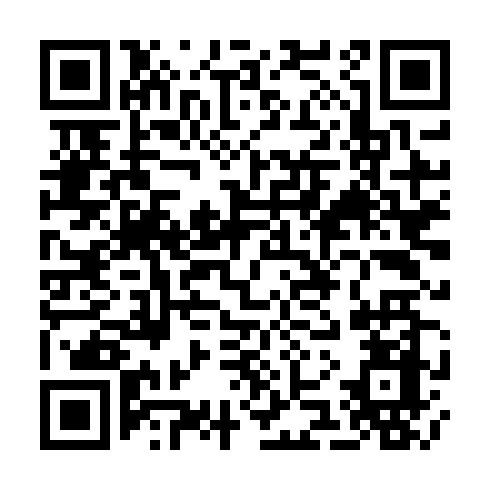 Ramadan times for South West Rocks, AustraliaMon 11 Mar 2024 - Wed 10 Apr 2024High Latitude Method: NonePrayer Calculation Method: Muslim World LeagueAsar Calculation Method: ShafiPrayer times provided by https://www.salahtimes.comDateDayFajrSuhurSunriseDhuhrAsrIftarMaghribIsha11Mon5:245:246:4512:584:297:107:108:2712Tue5:255:256:4612:584:287:097:098:2513Wed5:255:256:4712:574:287:087:088:2414Thu5:265:266:4712:574:277:067:068:2315Fri5:275:276:4812:574:267:057:058:2116Sat5:285:286:4912:564:257:047:048:2017Sun5:285:286:4912:564:257:037:038:1918Mon5:295:296:5012:564:247:017:018:1719Tue5:305:306:5112:564:237:007:008:1620Wed5:315:316:5112:554:236:596:598:1521Thu5:315:316:5212:554:226:586:588:1322Fri5:325:326:5312:554:216:566:568:1223Sat5:335:336:5312:544:206:556:558:1124Sun5:335:336:5412:544:206:546:548:1025Mon5:345:346:5412:544:196:536:538:0826Tue5:355:356:5512:544:186:516:518:0727Wed5:355:356:5612:534:176:506:508:0628Thu5:365:366:5612:534:166:496:498:0429Fri5:375:376:5712:534:166:486:488:0330Sat5:375:376:5812:524:156:476:478:0231Sun5:385:386:5812:524:146:456:458:011Mon5:395:396:5912:524:136:446:448:002Tue5:395:397:0012:514:126:436:437:583Wed5:405:407:0012:514:116:426:427:574Thu5:415:417:0112:514:116:406:407:565Fri5:415:417:0112:514:106:396:397:556Sat5:425:427:0212:504:096:386:387:547Sun4:424:426:0311:503:085:375:376:528Mon4:434:436:0311:503:075:365:366:519Tue4:444:446:0411:493:065:345:346:5010Wed4:444:446:0511:493:065:335:336:49